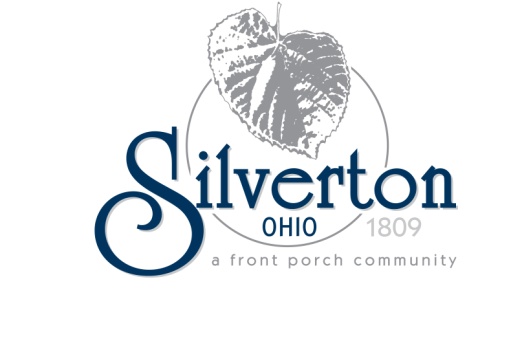 RECORD OF PROCEEDINGSMinutes of the Silverton Village Council WorkshopHeld Thursday, September 4, 2014The Council of the Village of Silverton met for a workshop in Council Chambers at 6860 Plainfield Road at 7:00 pm on Thursday, September 4, 2014. Mayor Smith called the meeting to order.OPENING REMARKS:Mayor Smith led a moment of prayer followed by the Pledge of Allegiance. ROLL CALL:Elected Officials:John Smith, Mayor			PresentShirley Hackett-Austin, Council	PresentMark Quarry, Council			PresentFrank Sylvester, Council		PresentIdella Thompson, Council		PresentDottie Williams, Council		PresentFranklin Wilson, Council		PresentAlso present:Tom Carroll, Village Manager Meredith George, Village ClerkBryan Pacheco, Village SolicitorBruce Molett, Police ChiefMAYOR’S COMMENTS AND GUESTS:Mayor Smith reminded everyone that school was back in session and to please slow down and keep an eye out for children walking to and from school. Mayor Smith announced the final Neighborhood Town Hall meeting for this summer will take place on Tuesday, September 9 at 7:00 p.m. on Parkview Lane at the Train Station. The Block Watch Yard Sale will take place on Saturday, September 13 from 9:00 a.m. to 4:00 p.m. in the Municipal Building Parking Lot. Save the date for Silverton’s first annual Family Fun Walk and Wellness Fair, from 9:00 a.m. to 11:00 a.m. in Ficke Park. WORKSHOP DISCUSSION ITEMS:Mr. Carroll asked Council for feedback regarding a memo Mayor Smith sent out proposing a goal setting council retreat on December 6. Council is interested in holding the retreat; however after a brief discussion it was determined the date and location do not work. Staff will report back to council with alternate dates and venues. BUSINESS MEETINGPUBLIC COMMENT:VivianJanet Bowman – 6783 Siebern Ave 
Ms. Bowman, a resident at St. Theresa Home, voiced concerns about an unauthorized person entering her apartment. Ms. Bowman noted that she reported the incident to the police and complimented the police on their service to the residents in Silverton. READING OF NEW AND/OR PENDING LEGISLATION:Mrs. George gave the first reading of Ordinance 14-3411An Ordinance Adding Section 91.98 to the Municipal Code of Ordinances Establishing Administrative Fees for Repeated Nuisance, Property Maintenance, and Other Code Violations. Mrs. George gave the reading of Resolution 14-695 A Resolution Re-Specifying Locations for Posting Ordinances and Resolutions for Public View in order to Provide for the Publication of All Ordinances and Resolutions. Mrs. Williams motioned for passage and was seconded by Mr. Sylvester. A roll call vote was taken. All members present voted aye. Motion carried. ADJOURNMENT:Mrs. Williams motioned for adjournment and was seconded by Mr. Quarry. Motion carried by a unanimous voice vote.The meeting was adjourned at 7:14 p.m.Respectfully submitted,_____________________________        Meredith L. GeorgeClerk of Council_____________________________John A. SmithMayor